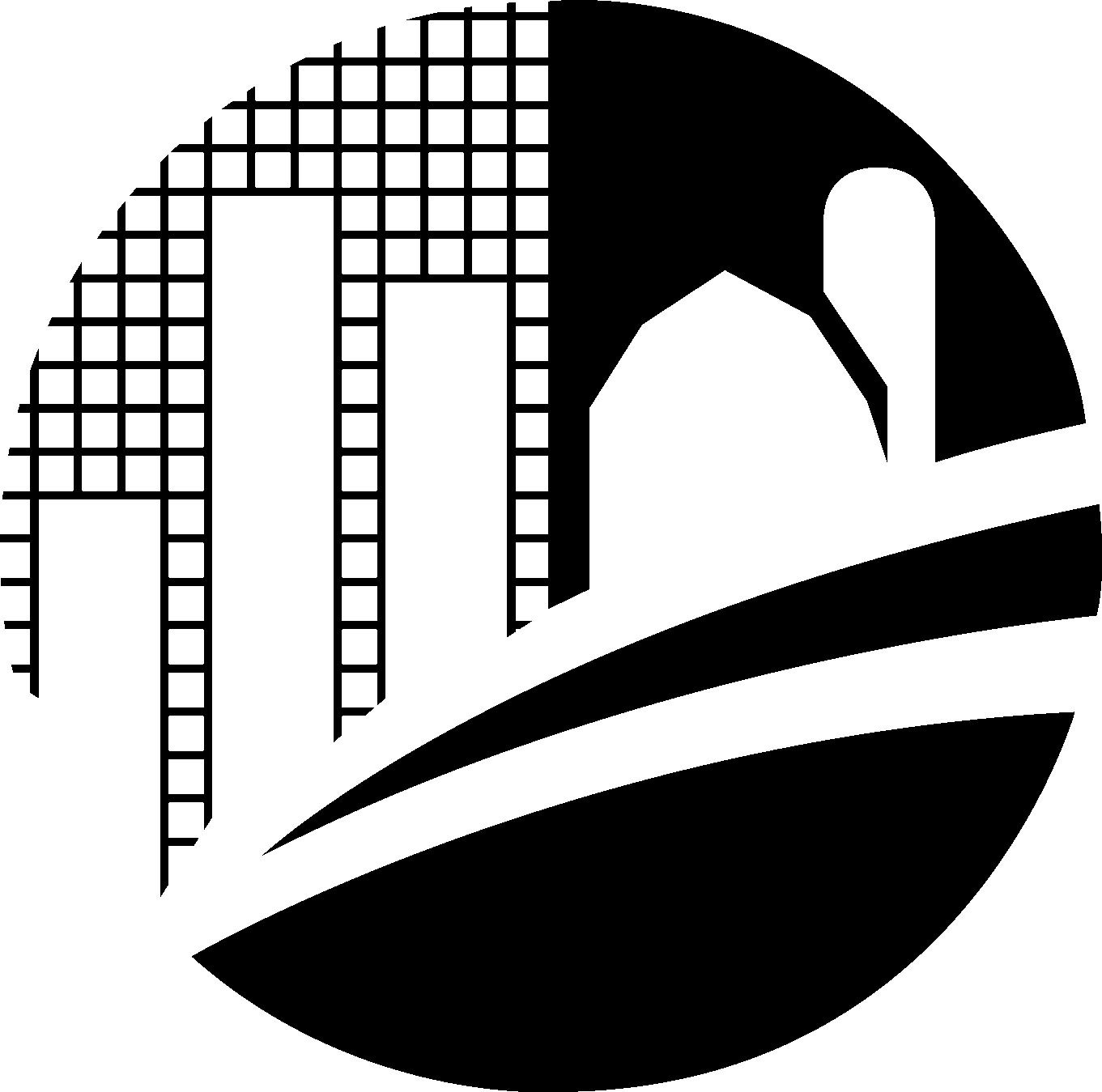 NATIONAL AGRICULTURAL STATISTICS SERVICENATIONAL AGRICULTURAL STATISTICS SERVICEForm ApprovedOMB Number 0535-0218Approval Expires Project code 143Form ApprovedOMB Number 0535-0218Approval Expires Project code 143Form ApprovedOMB Number 0535-0218Approval Expires Project code 143Form ApprovedOMB Number 0535-0218Approval Expires Project code 143NATIONAL AGRICULTURAL STATISTICS SERVICENATIONAL AGRICULTURAL STATISTICS SERVICE2005 PEANUT POSTHARVEST2005 PEANUT POSTHARVEST2005 PEANUT POSTHARVESTForm ApprovedOMB Number 0535-0218Approval Expires Project code 143Form ApprovedOMB Number 0535-0218Approval Expires Project code 143Form ApprovedOMB Number 0535-0218Approval Expires Project code 143Form ApprovedOMB Number 0535-0218Approval Expires Project code 143NATIONAL AGRICULTURAL STATISTICS SERVICENATIONAL AGRICULTURAL STATISTICS SERVICECHEMICAL USE SURVEYCHEMICAL USE SURVEYCHEMICAL USE SURVEYForm ApprovedOMB Number 0535-0218Approval Expires Project code 143Form ApprovedOMB Number 0535-0218Approval Expires Project code 143Form ApprovedOMB Number 0535-0218Approval Expires Project code 143Form ApprovedOMB Number 0535-0218Approval Expires Project code 143 Department of Agriculture,Rm 5030, 1-800-727-9540202-690-2090nass@nass.usda.gov Department of Agriculture,Rm 5030, 1-800-727-9540202-690-2090nass@nass.usda.gov Department of Agriculture,Rm 5030, 1-800-727-9540202-690-2090nass@nass.usda.gov Department of Agriculture,Rm 5030, 1-800-727-9540202-690-2090nass@nass.usda.gov Department of Agriculture,Rm 5030, 1-800-727-9540202-690-2090nass@nass.usda.gov Department of Agriculture,Rm 5030, 1-800-727-9540202-690-2090nass@nass.usda.govVERSIONIDSUBTRACTT-TYPET-TYPET-TYPETABLELINE Department of Agriculture,Rm 5030, 1-800-727-9540202-690-2090nass@nass.usda.gov Department of Agriculture,Rm 5030, 1-800-727-9540202-690-2090nass@nass.usda.gov Department of Agriculture,Rm 5030, 1-800-727-9540202-690-2090nass@nass.usda.gov01___ ___ ___ ___ ___ ___ ___ ___ _______ ____00000000CONTACT RECORDCONTACT RECORDCONTACT RECORDCONTACT RECORDCONTACT RECORDCONTACT RECORDCONTACT RECORDDATEDATETIMENOTESNOTESNOTESNOTESINTRODUCTION:  [Introduce yourself, and ask for the operator.  Rephrase in your own words.]We are collecting information on chemical use and need your help to make the information as accurate as possible.  Authority for collection of information on the Peanut Postharvest Chemical Use Survey is Title 7, Section 2204 of the U.S. Code.  This information will be used for analysis and to compile and publish estimates for your state and the .  Response to this survey is confidential and voluntary.We encourage you to refer to your records during the interview.BEGINNING TIME {MILITARY}. . . . . . . . . . . . . . . . . . . . . . . . . . . . . . . . . . . . . . . . . . . . . . . . . . . . . . . . . . . . . . . . . . . . . . . . . BEGINNING TIME {MILITARY}. . . . . . . . . . . . . . . . . . . . . . . . . . . . . . . . . . . . . . . . . . . . . . . . . . . . . . . . . . . . . . . . . . . . . . . . . 004  __ __ __ __Name___________________________________________Name___________________________________________Address_________________________________________Address_________________________________________Phone(_____)___________________________________Phone(_____)___________________________________ [Name, address and partners verified and updated if necessary. [Name, address and partners verified and updated if necessary. [Name, address and partners verified and updated if necessary.1.	Did this operation (as listed on the label) handle/receive any peanuts 
from  to ?1.	Did this operation (as listed on the label) handle/receive any peanuts 
from  to ?1.	Did this operation (as listed on the label) handle/receive any peanuts 
from  to ? YES - [Go to page 3.] YES - [Go to page 3.] YES - [Go to page 3.] NO- [Go to page 2.] NO- [Go to page 2.] NO- [Go to page 2.]CHANGE IN OPERATION●	[Complete this section only if item 1 on the front page is answered “No”.]●	[Complete this section only if item 1 on the front page is answered “No”.]●	[Complete this section only if item 1 on the front page is answered “No”.]●	[Complete this section only if item 1 on the front page is answered “No”.]●	[Complete this section only if item 1 on the front page is answered “No”.]●	[Complete this section only if item 1 on the front page is answered “No”.]1.	Has the operation named on the label been sold, rented, or turned over to someone else?1.	Has the operation named on the label been sold, rented, or turned over to someone else?1.	Has the operation named on the label been sold, rented, or turned over to someone else?1.	Has the operation named on the label been sold, rented, or turned over to someone else?1.	Has the operation named on the label been sold, rented, or turned over to someone else?1.	Has the operation named on the label been sold, rented, or turned over to someone else? YES - [Go to item 2.] YES - [Go to item 2.] No – [Continue.] No – [Continue.] No – [Continue.] No – [Continue.]a.	Will the operation handle or receive peanuts or other crops at any of its facilities in 2005?a.	Will the operation handle or receive peanuts or other crops at any of its facilities in 2005?a.	Will the operation handle or receive peanuts or other crops at any of its facilities in 2005?a.	Will the operation handle or receive peanuts or other crops at any of its facilities in 2005?a.	Will the operation handle or receive peanuts or other crops at any of its facilities in 2005?a.	Will the operation handle or receive peanuts or other crops at any of its facilities in 2005?	 YES DON'T KNOW DON'T KNOW DON'T KNOW NO NO[Write a note to explain the situation, then go to back page, Conclusion.][Write a note to explain the situation, then go to back page, Conclusion.][Write a note to explain the situation, then go to back page, Conclusion.][Write a note to explain the situation, then go to back page, Conclusion.][Write a note to explain the situation, then go to back page, Conclusion.][Write a note to explain the situation, then go to back page, Conclusion.]____________________________________________________________________________________________________________________________________________________________________________________________________________________________________________________________________________________________________________________________________________________________________________________________________________________________________________________________________________________________________________________________________________________________________________________________________________________________________________________________________________________________________________________________________________________________________________________________________________________________________________________________________________________________________________________________________________________________________________________________________________________________________________________________________________________________________________________________________________________________________________________________________________________________________________________________________________________________________________________________________________________________________________________________________________________________________________________________________________________________________________________________________________________________________________________________________________________________________________________________________________________________________________________________________________________________________________________________________________________________________________________________________________________________________________________________________________________________________________________________________________________________________________________________________________________________________________________________________________________________________________________________________________2.	Please provide the name and address of the operation that has taken over 
the business you formerly operated:2.	Please provide the name and address of the operation that has taken over 
the business you formerly operated:2.	Please provide the name and address of the operation that has taken over 
the business you formerly operated:2.	Please provide the name and address of the operation that has taken over 
the business you formerly operated:2.	Please provide the name and address of the operation that has taken over 
the business you formerly operated:2.	Please provide the name and address of the operation that has taken over 
the business you formerly operated:Operation Name:_____________________________________________________________________________________________________Operation Name:_____________________________________________________________________________________________________Operation Name:_____________________________________________________________________________________________________Operation Name:_____________________________________________________________________________________________________Operation Name:_____________________________________________________________________________________________________Operation Name:_____________________________________________________________________________________________________Operator Name_______________________________________________________________________________________________________Operator Name_______________________________________________________________________________________________________Operator Name_______________________________________________________________________________________________________Operator Name_______________________________________________________________________________________________________Operator Name_______________________________________________________________________________________________________Operator Name_______________________________________________________________________________________________________Address:_____________________________________________________________________________________________________________Address:_____________________________________________________________________________________________________________Address:_____________________________________________________________________________________________________________Address:_____________________________________________________________________________________________________________Address:_____________________________________________________________________________________________________________Address:_____________________________________________________________________________________________________________City:____________________________________________________City:____________________________________________________City:____________________________________________________State:_____________________________State:_____________________________Zip:_________________Phone:__________________________________________________Phone:__________________________________________________Phone:__________________________________________________Make notes below and conclude interview.Make notes below and conclude interview.Make notes below and conclude interview.Make notes below and conclude interview.Make notes below and conclude interview.Make notes below and conclude interview.NOTES AND CALCULATIONS:NOTES AND CALCULATIONS:NOTES AND CALCULATIONS:NOTES AND CALCULATIONS:NOTES AND CALCULATIONS:NOTES AND CALCULATIONS:________________________________________________________________________________________________________________________________________________________________________________________________________________________________________________________________________________________________________________________________________________________________________________________________________________________________________________________________________________________________________________________________________________________________________________________________________________________________________________________________________________________________________________________________________________________________________________________________________________________________________________________________________________________________________________________________________________________________________________________________________________________________________________________________________________________________________________________________________________________________________________________________________________________________________________________________________________________________________________________________________________________________________________________________________________________________________________________________________________________________________________________________________________________________________________________________________________________________________________________________________________________________________________________________________________________________________________________________________________________________________________________________________________________________________________________________________________________________________________________________________________________________________________________________________________________________________________________________________________________________________________________________________________________________________________________________________________________________________________________________________________________________________________________________________________________________________________________________________________________________________________________________________________________________________________________________________________________________________________________________________________________________________________________________________________________________________________________________________________________________________________________________________________________________________________________________________________________________________________________________________________________________________________________________________________________________________________________________________________________________________________________________________________________________________________________________________________________________________________________________________________________________________________________________________________________________________________________________________________________________________________________________________________________________________________________________________________________________________________________________________________________________________________________________________________________________________________________________________________________________________________________________________________________________________________________________________________________________________________________________________________________________________________________________________________________________________________________________________________________________________________________________________________________________________________________________________________________________________________________________________________________________________________________________________________________________________________________________________________________________________________________________________________________________________________________________________________________________________________________________________________________________________________________________________________________________________________________________________________________________________________________________________________________________________________________________________________________________________________________________________________________________________________________________________________________________________________________________________________________________________________________________________________________________________________________________________________________________________________________________________________________________________________________________________________________________________________________________________________________________________________________________________________________________________________________________________________________________________________________________________________________________________________________________________________________________________________________________________________________________________________________________________________________________________________________________________________________________________________________________________________________________________________________________________________________________________________________________________________________________________________________________________________________________________________________________________________________________________________________________________________________________________________________________________________________________________________________________________________________________________________________________________________________________________________________________________________________________________________________________________________________________________________________________________________________________________________________________________________________________________________________________________________________________________________________________________________________________________________________________________________________________________________________________________________________________________________________________________________________________________________________________________________________________________________________________________________________________________________________________________________________________________________________________________________________________________________________________________________________________________________________________________________________________________________________________________________________________________________________________________________________________________________________________________________________________________________________________________________________________________________________________________________________________________________________________________________________________________________________________________________________________________________________________________________________________________________________________________________________________________________________________________________________________________________________________________________________________________________________________________________________________________________________________________________________________________________________________________________________________________________________________________________________________________________________________________________________________________________________________________________________________________________________________________________________________________________________________________________________________________________________________________________________________________________________________________________________________________________________________________________________________________________________________________________________________________________________________________________________________________________________________________________________________________________________________________________________________________________________________________________________________________________________________________________________________________________________________________________________________________________________________________________________________________________________________________________________________________________________________________________________________________________________________________________________________________________________________________________________________________________________________________________________________________________________________________________________________________________________________________________________________________________________________________________________________________________________________________________________________________________________________________________________________________________________________________________________________________________________________________________________________________________________________________________________________________________________________________________________________________________________________________________________________________________________________________________________________________________________________________AQUANTITY HANDLEDANow I would like to ask about the peanuts handled/received from  to .Now I would like to ask about the peanuts handled/received from  to .Now I would like to ask about the peanuts handled/received from  to .Now I would like to ask about the peanuts handled/received from  to .Now I would like to ask about the peanuts handled/received from  to .Now I would like to ask about the peanuts handled/received from  to .Now I would like to ask about the peanuts handled/received from  to .Now I would like to ask about the peanuts handled/received from  to .Now I would like to ask about the peanuts handled/received from  to .Now I would like to ask about the peanuts handled/received from  to .Now I would like to ask about the peanuts handled/received from  to .Please use your records to help us get an accurate record of peanut receipts.Please use your records to help us get an accurate record of peanut receipts.Please use your records to help us get an accurate record of peanut receipts.Please use your records to help us get an accurate record of peanut receipts.Please use your records to help us get an accurate record of peanut receipts.Please use your records to help us get an accurate record of peanut receipts.Please use your records to help us get an accurate record of peanut receipts.Please use your records to help us get an accurate record of peanut receipts.Please use your records to help us get an accurate record of peanut receipts.Please use your records to help us get an accurate record of peanut receipts.Please use your records to help us get an accurate record of peanut receipts.1.	What was the total quantity of unshelled peanuts handled/received
from  to  on this operation?. . . . . . . . . . . . . . . . . . . . . . . . . . . . . . . 1.	What was the total quantity of unshelled peanuts handled/received
from  to  on this operation?. . . . . . . . . . . . . . . . . . . . . . . . . . . . . . . 1.	What was the total quantity of unshelled peanuts handled/received
from  to  on this operation?. . . . . . . . . . . . . . . . . . . . . . . . . . . . . . . 1.	What was the total quantity of unshelled peanuts handled/received
from  to  on this operation?. . . . . . . . . . . . . . . . . . . . . . . . . . . . . . . 1.	What was the total quantity of unshelled peanuts handled/received
from  to  on this operation?. . . . . . . . . . . . . . . . . . . . . . . . . . . . . . . 1.	What was the total quantity of unshelled peanuts handled/received
from  to  on this operation?. . . . . . . . . . . . . . . . . . . . . . . . . . . . . . . 1.	What was the total quantity of unshelled peanuts handled/received
from  to  on this operation?. . . . . . . . . . . . . . . . . . . . . . . . . . . . . . . 1 - BUSHEL (60 lbs)4 - SHORT TON (2,000 lbs)5 - CWT. (100 lbs)6 - POUND7 - METRIC TON (2,204.6 lbs)9 - OTHER1 - BUSHEL (60 lbs)4 - SHORT TON (2,000 lbs)5 - CWT. (100 lbs)6 - POUND7 - METRIC TON (2,204.6 lbs)9 - OTHER1 - BUSHEL (60 lbs)4 - SHORT TON (2,000 lbs)5 - CWT. (100 lbs)6 - POUND7 - METRIC TON (2,204.6 lbs)9 - OTHER1 - BUSHEL (60 lbs)4 - SHORT TON (2,000 lbs)5 - CWT. (100 lbs)6 - POUND7 - METRIC TON (2,204.6 lbs)9 - OTHER1 - BUSHEL (60 lbs)4 - SHORT TON (2,000 lbs)5 - CWT. (100 lbs)6 - POUND7 - METRIC TON (2,204.6 lbs)9 - OTHER1 - BUSHEL (60 lbs)4 - SHORT TON (2,000 lbs)5 - CWT. (100 lbs)6 - POUND7 - METRIC TON (2,204.6 lbs)9 - OTHER1 - BUSHEL (60 lbs)4 - SHORT TON (2,000 lbs)5 - CWT. (100 lbs)6 - POUND7 - METRIC TON (2,204.6 lbs)9 - OTHER1 - BUSHEL (60 lbs)4 - SHORT TON (2,000 lbs)5 - CWT. (100 lbs)6 - POUND7 - METRIC TON (2,204.6 lbs)9 - OTHERQUANTITYQUANTITYQUANTITYUNITUNITUNITUNITUNITIf “9” enterPOUNDS/UNIT200__ __ __ ,__ __ __ ,__ __ __  .__200__ __ __ ,__ __ __ ,__ __ __  .__200__ __ __ ,__ __ __ ,__ __ __  .__201201201201201202. ___2.	What was the total quantity of shelled peanuts handled/received
from  to  on this operation?2.	What was the total quantity of shelled peanuts handled/received
from  to  on this operation?2.	What was the total quantity of shelled peanuts handled/received
from  to  on this operation?2.	What was the total quantity of shelled peanuts handled/received
from  to  on this operation?2.	What was the total quantity of shelled peanuts handled/received
from  to  on this operation?2.	What was the total quantity of shelled peanuts handled/received
from  to  on this operation?2.	What was the total quantity of shelled peanuts handled/received
from  to  on this operation?2.	What was the total quantity of shelled peanuts handled/received
from  to  on this operation?2.	What was the total quantity of shelled peanuts handled/received
from  to  on this operation?2.	What was the total quantity of shelled peanuts handled/received
from  to  on this operation?2.	What was the total quantity of shelled peanuts handled/received
from  to  on this operation?QUANTITYQUANTITYQUANTITYUNITUNITUNITUNITUNITIf “9” enterPOUNDS/UNIT210__ __ __ ,__ __ __ ,__ __ __  .__210__ __ __ ,__ __ __ ,__ __ __  .__210__ __ __ ,__ __ __ ,__ __ __  .__211211211211211212. ___3.	Did ALL peanuts received from  to  receive a 
postharvest chemical application?3.	Did ALL peanuts received from  to  receive a 
postharvest chemical application?3.	Did ALL peanuts received from  to  receive a 
postharvest chemical application?3.	Did ALL peanuts received from  to  receive a 
postharvest chemical application?3.	Did ALL peanuts received from  to  receive a 
postharvest chemical application?3.	Did ALL peanuts received from  to  receive a 
postharvest chemical application?3.	Did ALL peanuts received from  to  receive a 
postharvest chemical application?3.	Did ALL peanuts received from  to  receive a 
postharvest chemical application?3.	Did ALL peanuts received from  to  receive a 
postharvest chemical application?3.	Did ALL peanuts received from  to  receive a 
postharvest chemical application?3.	Did ALL peanuts received from  to  receive a 
postharvest chemical application? YES - [Go to Section B, page 4.] YES - [Go to Section B, page 4.] NO - [Continue.] NO - [Continue.] NO - [Continue.] NO - [Continue.] NO - [Continue.] NO - [Continue.] NO - [Continue.] NO - [Continue.] NO - [Continue.]4.	Did ANY peanuts received from  to  receive a postharvest chemical application?4.	Did ANY peanuts received from  to  receive a postharvest chemical application?4.	Did ANY peanuts received from  to  receive a postharvest chemical application?4.	Did ANY peanuts received from  to  receive a postharvest chemical application?4.	Did ANY peanuts received from  to  receive a postharvest chemical application?4.	Did ANY peanuts received from  to  receive a postharvest chemical application?4.	Did ANY peanuts received from  to  receive a postharvest chemical application?4.	Did ANY peanuts received from  to  receive a postharvest chemical application?4.	Did ANY peanuts received from  to  receive a postharvest chemical application?4.	Did ANY peanuts received from  to  receive a postharvest chemical application?4.	Did ANY peanuts received from  to  receive a postharvest chemical application? YES - [Continue.] YES - [Continue.] NO - [Go to Section C, page 6.] NO - [Go to Section C, page 6.] NO - [Go to Section C, page 6.] NO - [Go to Section C, page 6.] NO - [Go to Section C, page 6.] NO - [Go to Section C, page 6.] NO - [Go to Section C, page 6.] NO - [Go to Section C, page 6.] NO - [Go to Section C, page 6.]5.	Of the peanuts in items 1 and 2, how many, both unshelled and shelled, DID NOT receive postharvest chemical 	applications while in storage, on the ground, in barges, ships, railcars or on trucks?5.	Of the peanuts in items 1 and 2, how many, both unshelled and shelled, DID NOT receive postharvest chemical 	applications while in storage, on the ground, in barges, ships, railcars or on trucks?5.	Of the peanuts in items 1 and 2, how many, both unshelled and shelled, DID NOT receive postharvest chemical 	applications while in storage, on the ground, in barges, ships, railcars or on trucks?5.	Of the peanuts in items 1 and 2, how many, both unshelled and shelled, DID NOT receive postharvest chemical 	applications while in storage, on the ground, in barges, ships, railcars or on trucks?5.	Of the peanuts in items 1 and 2, how many, both unshelled and shelled, DID NOT receive postharvest chemical 	applications while in storage, on the ground, in barges, ships, railcars or on trucks?5.	Of the peanuts in items 1 and 2, how many, both unshelled and shelled, DID NOT receive postharvest chemical 	applications while in storage, on the ground, in barges, ships, railcars or on trucks?5.	Of the peanuts in items 1 and 2, how many, both unshelled and shelled, DID NOT receive postharvest chemical 	applications while in storage, on the ground, in barges, ships, railcars or on trucks?5.	Of the peanuts in items 1 and 2, how many, both unshelled and shelled, DID NOT receive postharvest chemical 	applications while in storage, on the ground, in barges, ships, railcars or on trucks?5.	Of the peanuts in items 1 and 2, how many, both unshelled and shelled, DID NOT receive postharvest chemical 	applications while in storage, on the ground, in barges, ships, railcars or on trucks?5.	Of the peanuts in items 1 and 2, how many, both unshelled and shelled, DID NOT receive postharvest chemical 	applications while in storage, on the ground, in barges, ships, railcars or on trucks?5.	Of the peanuts in items 1 and 2, how many, both unshelled and shelled, DID NOT receive postharvest chemical 	applications while in storage, on the ground, in barges, ships, railcars or on trucks?QUANTITY NOT TREATEDQUANTITY NOT TREATEDQUANTITY NOT TREATEDQUANTITY NOT TREATEDQUANTITY NOT TREATEDORPERCENT OFTOTAL NOT TREATEDPERCENT OFTOTAL NOT TREATEDa.	Unshelled peanuts?. . . . . . . . . . . . . . . . . . . . . . . . . . . . . . . . . . . a.	Unshelled peanuts?. . . . . . . . . . . . . . . . . . . . . . . . . . . . . . . . . . . a.	Unshelled peanuts?. . . . . . . . . . . . . . . . . . . . . . . . . . . . . . . . . . . 206__ __ __ ,__ __ __ ,__ __ __  .__206__ __ __ ,__ __ __ ,__ __ __  .__206__ __ __ ,__ __ __ ,__ __ __  .__206__ __ __ ,__ __ __ ,__ __ __  .__206__ __ __ ,__ __ __ ,__ __ __  .__207207b.	Shelled peanuts?. . . . . . . . . . . . . . . . . . . . . . . . . . . . . . . . . . . . . b.	Shelled peanuts?. . . . . . . . . . . . . . . . . . . . . . . . . . . . . . . . . . . . . b.	Shelled peanuts?. . . . . . . . . . . . . . . . . . . . . . . . . . . . . . . . . . . . . 216__ __ __ ,__ __ __ ,__ __ __  .__216__ __ __ ,__ __ __ ,__ __ __  .__216__ __ __ ,__ __ __ ,__ __ __  .__216__ __ __ ,__ __ __ ,__ __ __  .__216__ __ __ ,__ __ __ ,__ __ __  .__217217ENUMERATOR NOTE:		[If postharvest chemicals were applied, go to Section B, page 4.]ENUMERATOR NOTE:		[If postharvest chemicals were applied, go to Section B, page 4.]ENUMERATOR NOTE:		[If postharvest chemicals were applied, go to Section B, page 4.]ENUMERATOR NOTE:		[If postharvest chemicals were applied, go to Section B, page 4.]ENUMERATOR NOTE:		[If postharvest chemicals were applied, go to Section B, page 4.]ENUMERATOR NOTE:		[If postharvest chemicals were applied, go to Section B, page 4.]ENUMERATOR NOTE:		[If postharvest chemicals were applied, go to Section B, page 4.]ENUMERATOR NOTE:		[If postharvest chemicals were applied, go to Section B, page 4.]ENUMERATOR NOTE:		[If postharvest chemicals were applied, go to Section B, page 4.]ENUMERATOR NOTE:		[If postharvest chemicals were applied, go to Section B, page 4.]ENUMERATOR NOTE:		[If postharvest chemicals were applied, go to Section B, page 4.]BPOSTHARVEST CHEMICAL TREATMENTS APPLIEDBNow I have some questions about postharvest chemical data on peanuts handled, stored, or processed by your operation from  to .  I will be asking for chemical products used, quantity treated, total amount of product applied, timing and method of application.  Please use your records to answer the questions as accurately as possible and 
to insure we do not miss any products used.  Include shelled and unshelled peanuts treated while in storage by this operation or on the ground, or in barges, ships, rail cars or on trucks.Now I have some questions about postharvest chemical data on peanuts handled, stored, or processed by your operation from  to .  I will be asking for chemical products used, quantity treated, total amount of product applied, timing and method of application.  Please use your records to answer the questions as accurately as possible and 
to insure we do not miss any products used.  Include shelled and unshelled peanuts treated while in storage by this operation or on the ground, or in barges, ships, rail cars or on trucks.Now I have some questions about postharvest chemical data on peanuts handled, stored, or processed by your operation from  to .  I will be asking for chemical products used, quantity treated, total amount of product applied, timing and method of application.  Please use your records to answer the questions as accurately as possible and 
to insure we do not miss any products used.  Include shelled and unshelled peanuts treated while in storage by this operation or on the ground, or in barges, ships, rail cars or on trucks.Now I have some questions about postharvest chemical data on peanuts handled, stored, or processed by your operation from  to .  I will be asking for chemical products used, quantity treated, total amount of product applied, timing and method of application.  Please use your records to answer the questions as accurately as possible and 
to insure we do not miss any products used.  Include shelled and unshelled peanuts treated while in storage by this operation or on the ground, or in barges, ships, rail cars or on trucks.Now I have some questions about postharvest chemical data on peanuts handled, stored, or processed by your operation from  to .  I will be asking for chemical products used, quantity treated, total amount of product applied, timing and method of application.  Please use your records to answer the questions as accurately as possible and 
to insure we do not miss any products used.  Include shelled and unshelled peanuts treated while in storage by this operation or on the ground, or in barges, ships, rail cars or on trucks.Now I have some questions about postharvest chemical data on peanuts handled, stored, or processed by your operation from  to .  I will be asking for chemical products used, quantity treated, total amount of product applied, timing and method of application.  Please use your records to answer the questions as accurately as possible and 
to insure we do not miss any products used.  Include shelled and unshelled peanuts treated while in storage by this operation or on the ground, or in barges, ships, rail cars or on trucks.Now I have some questions about postharvest chemical data on peanuts handled, stored, or processed by your operation from  to .  I will be asking for chemical products used, quantity treated, total amount of product applied, timing and method of application.  Please use your records to answer the questions as accurately as possible and 
to insure we do not miss any products used.  Include shelled and unshelled peanuts treated while in storage by this operation or on the ground, or in barges, ships, rail cars or on trucks.Now I have some questions about postharvest chemical data on peanuts handled, stored, or processed by your operation from  to .  I will be asking for chemical products used, quantity treated, total amount of product applied, timing and method of application.  Please use your records to answer the questions as accurately as possible and 
to insure we do not miss any products used.  Include shelled and unshelled peanuts treated while in storage by this operation or on the ground, or in barges, ships, rail cars or on trucks.Now I have some questions about postharvest chemical data on peanuts handled, stored, or processed by your operation from  to .  I will be asking for chemical products used, quantity treated, total amount of product applied, timing and method of application.  Please use your records to answer the questions as accurately as possible and 
to insure we do not miss any products used.  Include shelled and unshelled peanuts treated while in storage by this operation or on the ground, or in barges, ships, rail cars or on trucks.Now I have some questions about postharvest chemical data on peanuts handled, stored, or processed by your operation from  to .  I will be asking for chemical products used, quantity treated, total amount of product applied, timing and method of application.  Please use your records to answer the questions as accurately as possible and 
to insure we do not miss any products used.  Include shelled and unshelled peanuts treated while in storage by this operation or on the ground, or in barges, ships, rail cars or on trucks.Now I have some questions about postharvest chemical data on peanuts handled, stored, or processed by your operation from  to .  I will be asking for chemical products used, quantity treated, total amount of product applied, timing and method of application.  Please use your records to answer the questions as accurately as possible and 
to insure we do not miss any products used.  Include shelled and unshelled peanuts treated while in storage by this operation or on the ground, or in barges, ships, rail cars or on trucks.Now I have some questions about postharvest chemical data on peanuts handled, stored, or processed by your operation from  to .  I will be asking for chemical products used, quantity treated, total amount of product applied, timing and method of application.  Please use your records to answer the questions as accurately as possible and 
to insure we do not miss any products used.  Include shelled and unshelled peanuts treated while in storage by this operation or on the ground, or in barges, ships, rail cars or on trucks.Now I have some questions about postharvest chemical data on peanuts handled, stored, or processed by your operation from  to .  I will be asking for chemical products used, quantity treated, total amount of product applied, timing and method of application.  Please use your records to answer the questions as accurately as possible and 
to insure we do not miss any products used.  Include shelled and unshelled peanuts treated while in storage by this operation or on the ground, or in barges, ships, rail cars or on trucks.Now I have some questions about postharvest chemical data on peanuts handled, stored, or processed by your operation from  to .  I will be asking for chemical products used, quantity treated, total amount of product applied, timing and method of application.  Please use your records to answer the questions as accurately as possible and 
to insure we do not miss any products used.  Include shelled and unshelled peanuts treated while in storage by this operation or on the ground, or in barges, ships, rail cars or on trucks.Now I have some questions about postharvest chemical data on peanuts handled, stored, or processed by your operation from  to .  I will be asking for chemical products used, quantity treated, total amount of product applied, timing and method of application.  Please use your records to answer the questions as accurately as possible and 
to insure we do not miss any products used.  Include shelled and unshelled peanuts treated while in storage by this operation or on the ground, or in barges, ships, rail cars or on trucks.Now I have some questions about postharvest chemical data on peanuts handled, stored, or processed by your operation from  to .  I will be asking for chemical products used, quantity treated, total amount of product applied, timing and method of application.  Please use your records to answer the questions as accurately as possible and 
to insure we do not miss any products used.  Include shelled and unshelled peanuts treated while in storage by this operation or on the ground, or in barges, ships, rail cars or on trucks.Now I have some questions about postharvest chemical data on peanuts handled, stored, or processed by your operation from  to .  I will be asking for chemical products used, quantity treated, total amount of product applied, timing and method of application.  Please use your records to answer the questions as accurately as possible and 
to insure we do not miss any products used.  Include shelled and unshelled peanuts treated while in storage by this operation or on the ground, or in barges, ships, rail cars or on trucks.OFFICE USELINES IN TABLET-TYPE3T-TYPE3TABLE001TABLE001LINE99399TIMING CODES FOR COLUMN 2 5 - In Bound 6 - Putting in Warehouses 7 - While Stored 8 - Out Bound TIMING CODES FOR COLUMN 2 5 - In Bound 6 - Putting in Warehouses 7 - While Stored 8 - Out Bound TIMING CODES FOR COLUMN 2 5 - In Bound 6 - Putting in Warehouses 7 - While Stored 8 - Out Bound TIMING CODES FOR COLUMN 2 5 - In Bound 6 - Putting in Warehouses 7 - While Stored 8 - Out Bound TIMING CODES FOR COLUMN 2 5 - In Bound 6 - Putting in Warehouses 7 - While Stored 8 - Out Bound TIMING CODES FOR COLUMN 2 5 - In Bound 6 - Putting in Warehouses 7 - While Stored 8 - Out Bound TIMING CODES FOR COLUMN 2 5 - In Bound 6 - Putting in Warehouses 7 - While Stored 8 - Out Bound 111112222333LINEWhat product was applied?(in Respondent Booklet)What product was applied?(in Respondent Booklet)What product was applied?(in Respondent Booklet)What product was applied?(in Respondent Booklet)What product was applied?(in Respondent Booklet)When was this product applied?When was this product applied?When was this product applied?When was this product applied?NOTESNOTESNOTESNOTESLINE(a)COMMON ORTRADE NAME(a)COMMON ORTRADE NAME(b)PRODUCTCODE(b)PRODUCTCODE(b)PRODUCTCODE[Enter code fromabove.][Enter code fromabove.][Enter code fromabove.][Enter code fromabove.](a)Type ofPeanut?1 = Shelled2 = UnshelledCODE(a)Type ofPeanut?1 = Shelled2 = UnshelledCODE(b)What was the totalquantity of peanutstreated withthis chemical(in column 1)?01305305305307307307307320320321. ___02305305305307307307307320320321. ___03305305305307307307307320320321. ___04305305305307307307307320320321. ___05305305305307307307307320320321. ___06305305305307307307307320320321. ___07305305305307307307307320320321. ___08305305305307307307307320320321. ___09305305305307307307307320320321. ___10305305305307307307307320320321. ___[For pesticides not listed in Respondent Booklet, specify---][For pesticides not listed in Respondent Booklet, specify---][For pesticides not listed in Respondent Booklet, specify---][For pesticides not listed in Respondent Booklet, specify---][For pesticides not listed in Respondent Booklet, specify---][For pesticides not listed in Respondent Booklet, specify---][For pesticides not listed in Respondent Booklet, specify---][For pesticides not listed in Respondent Booklet, specify---][For pesticides not listed in Respondent Booklet, specify---][For pesticides not listed in Respondent Booklet, specify---][For pesticides not listed in Respondent Booklet, specify---][For pesticides not listed in Respondent Booklet, specify---][For pesticides not listed in Respondent Booklet, specify---][For pesticides not listed in Respondent Booklet, specify---][For pesticides not listed in Respondent Booklet, specify---][For pesticides not listed in Respondent Booklet, specify---][For pesticides not listed in Respondent Booklet, specify---]LINENO.EPA No. or Trade nameand FormulationEPA No. or Trade nameand FormulationEPA No. or Trade nameand FormulationEPA No. or Trade nameand FormulationForm Purchased(Liquid or Dry)Form Purchased(Liquid or Dry)Form Purchased(Liquid or Dry)Form Purchased(Liquid or Dry)Form Purchased(Liquid or Dry)Where Purchased[Ask only if EPA No. cannot be reported.]Where Purchased[Ask only if EPA No. cannot be reported.]Where Purchased[Ask only if EPA No. cannot be reported.]Where Purchased[Ask only if EPA No. cannot be reported.]BPOSTHARVEST CHEMICAL TREATMENTS APPLIEDBUNIT CODES FOR COLUMN 4UNIT CODES FOR COLUMN 4UNIT CODES FOR COLUMN 4UNIT CODES FOR COLUMN 7UNIT CODES FOR COLUMN 7APPLICATION CODES FOR COLUMN 8APPLICATION CODES FOR COLUMN 8APPLICATION CODES FOR COLUMN 8 1 - BUSHEL (60 lbs) 1 - BUSHEL (60 lbs) 1 - BUSHEL (60 lbs)  1 - POUNDS  1 - POUNDS  3 - DIRECT SPRAY DURING LOADING  3 - DIRECT SPRAY DURING LOADING  3 - DIRECT SPRAY DURING LOADING 4 - SHORT TON (2,000 lbs) 4 - SHORT TON (2,000 lbs) 4 - SHORT TON (2,000 lbs)12 - GALLONS12 - GALLONS  5 - TOP DRESS  5 - TOP DRESS  5 - TOP DRESS 5 - CWT. (100 lbs) 5 - CWT. (100 lbs) 5 - CWT. (100 lbs)13 - QUARTS13 - QUARTS  7 - FUMIGATION WITH PELLETS/TABLETS  7 - FUMIGATION WITH PELLETS/TABLETS  7 - FUMIGATION WITH PELLETS/TABLETS 6 - POUND 6 - POUND 6 - POUND14 - PINTS14 - PINTS  9 - HEAD SPACE MISTING DEVICE  9 - HEAD SPACE MISTING DEVICE  9 - HEAD SPACE MISTING DEVICE 7 - METRIC TON (2,204.6 lbs) 7 - METRIC TON (2,204.6 lbs) 7 - METRIC TON (2,204.6 lbs)15 - OUNCES, LIQUID15 - OUNCES, LIQUID10 - FUMIGATION WITH GAS10 - FUMIGATION WITH GAS10 - FUMIGATION WITH GAS 9 - OTHER 9 - OTHER 9 - OTHER28 - OUNCES, DRY28 - OUNCES, DRY11 - OTHER (Specify_________________________)11 - OTHER (Specify_________________________)11 - OTHER (Specify_________________________)30 - GRAMS30 - GRAMS40 - KILOGRAMS40 - KILOGRAMS41 - LITERS41 - LITERS45 - PELLETS45 - PELLETS46 - TABLETS46 - TABLETS50 - OTHER (Specify_____________)50 - OTHER (Specify_____________)455566678LINE[Enter Unitcode from above]If column 4unit equals “9”enterpounds per unit.If column 4unit equals “9”enterpounds per unit.If column 4unit equals “9”enterpounds per unit.What was the total amountof formulated productapplied to theamount of peanuts incolumn 3b?What was the total amountof formulated productapplied to theamount of peanuts incolumn 3b?What was the total amountof formulated productapplied to theamount of peanuts incolumn 3b?[Enter unit code from above.]What wasthe methodused toapply thisproduct?CODE01322323. ___323. ___323. ___309. ___ ___309. ___ ___309. ___ ___31031102322323. ___323. ___323. ___309. ___ ___309. ___ ___309. ___ ___31031103322323. ___323. ___323. ___309. ___ ___309. ___ ___309. ___ ___31031104322323. ___323. ___323. ___309. ___ ___309. ___ ___309. ___ ___31031105322323. ___323. ___323. ___309. ___ ___309. ___ ___309. ___ ___31031106322323. ___323. ___323. ___309. ___ ___309. ___ ___309. ___ ___31031107322323. ___323. ___323. ___309. ___ ___309. ___ ___309. ___ ___31031108322323. ___323. ___323. ___309. ___ ___309. ___ ___309. ___ ___31031109322323. ___323. ___323. ___309. ___ ___309. ___ ___309. ___ ___31031110322323. ___323. ___323. ___309. ___ ___309. ___ ___309. ___ ___310311Enumerator Notes: Enumerator Notes: Enumerator Notes: Enumerator Notes: Enumerator Notes: Enumerator Notes: Enumerator Notes: Enumerator Notes: Enumerator Notes: Enumerator Notes: ________________________________________________________________________________________________________________________________________________________________________________________________________________________________________________________________________________________________________________________________________________________________________________________________________________________________________________________________________________________________________________________________________________________________________________________________________________________________________________________________________________________________________________________________________________________________________________________________________________________________________________________________________________________________________________________________________________________________________________________________________________________________________________________________________________________________________________________________________________________________________________________________________________________________________________________________________________________________________________________________________________________________________________________________________________________________________________________________________________________________________________________________________________________________________________________________________________________________________________________________________________________________________________________________________________________________________________________________________________________________________________________________________________________________________________________________________________________________________________________________________________________________________________________________________________________________________________________________________________________________________________________________________________________________________________________________________________________________________________________________________________________________________________________________________________________________________________________________________________________________________________________________________________________________________________________________________________________________________________________________________________________________________________________________________________________________________________________________________________________________________________________________________________________________________________________________________________________________________________________________________________________________________________________________________________________________________________________________________________________________________________________________________________________________________________________________________________________________________________________________________________________________________________________________________________________________________________________________________________________________________________________________________________________________________________________________________________________________________________________________________________________________________________________________________________________________________________________________________________________________________________________________________________________________________________________________________________________________________________________________________________________________________________________________________________________________________________________________________________________________________________________________________________________________________________________________________________________________________________________________________________________________________________________________________________________________________________________________________________________________________________________________________________________________________________________________________________________________________________________________________________________________________________________________________________________________________________________________________________________________________________________________________________________________________________________________________________________________________________________________________________________________________________________________________________C MANAGEMENT PRACTICESCNow I have some questions about pest management practices 
you may have used at your facilities.  Include all peanuts handled.Now I have some questions about pest management practices 
you may have used at your facilities.  Include all peanuts handled.Now I have some questions about pest management practices 
you may have used at your facilities.  Include all peanuts handled.Now I have some questions about pest management practices 
you may have used at your facilities.  Include all peanuts handled.Now I have some questions about pest management practices 
you may have used at your facilities.  Include all peanuts handled.T-TYPE0T-TYPE0TABLE000LINE001.	Did you use a ---1.	Did you use a ---a.	power probe?a.	power probe?CODE	 YES – [Enter code 1 and continue.]	 YES – [Enter code 1 and continue.] NO – [Continue.]. . . . . . . . . . . . . . . . . . . . . . . . . . . . . . . . . . .  NO – [Continue.]. . . . . . . . . . . . . . . . . . . . . . . . . . . . . . . . . . .  NO – [Continue.]. . . . . . . . . . . . . . . . . . . . . . . . . . . . . . . . . . .  NO – [Continue.]. . . . . . . . . . . . . . . . . . . . . . . . . . . . . . . . . . .  NO – [Continue.]. . . . . . . . . . . . . . . . . . . . . . . . . . . . . . . . . . .  NO – [Continue.]. . . . . . . . . . . . . . . . . . . . . . . . . . . . . . . . . . . 650b.	aeration controller?b.	aeration controller?	 YES – [Enter code 1 and continue.]	 YES – [Enter code 1 and continue.] NO – [Continue.]. . . . . . . . . . . . . . . . . . . . . . . . . . . . . . . . . . .  NO – [Continue.]. . . . . . . . . . . . . . . . . . . . . . . . . . . . . . . . . . .  NO – [Continue.]. . . . . . . . . . . . . . . . . . . . . . . . . . . . . . . . . . .  NO – [Continue.]. . . . . . . . . . . . . . . . . . . . . . . . . . . . . . . . . . .  NO – [Continue.]. . . . . . . . . . . . . . . . . . . . . . . . . . . . . . . . . . .  NO – [Continue.]. . . . . . . . . . . . . . . . . . . . . . . . . . . . . . . . . . . 651c.	phosphine pellet dispenser?c.	phosphine pellet dispenser?	 YES – [Enter code 1 and continue.]	 YES – [Enter code 1 and continue.] NO – [Continue.]. . . . . . . . . . . . . . . . . . . . . . . . . . . . . . . . . . .  NO – [Continue.]. . . . . . . . . . . . . . . . . . . . . . . . . . . . . . . . . . .  NO – [Continue.]. . . . . . . . . . . . . . . . . . . . . . . . . . . . . . . . . . .  NO – [Continue.]. . . . . . . . . . . . . . . . . . . . . . . . . . . . . . . . . . .  NO – [Continue.]. . . . . . . . . . . . . . . . . . . . . . . . . . . . . . . . . . .  NO – [Continue.]. . . . . . . . . . . . . . . . . . . . . . . . . . . . . . . . . . . 652d.	temperature cable?d.	temperature cable?	 YES – [Enter code 1 and continue.]	 YES – [Enter code 1 and continue.] NO – [Continue.]. . . . . . . . . . . . . . . . . . . . . . . . . . . . . . . . . . .  NO – [Continue.]. . . . . . . . . . . . . . . . . . . . . . . . . . . . . . . . . . .  NO – [Continue.]. . . . . . . . . . . . . . . . . . . . . . . . . . . . . . . . . . .  NO – [Continue.]. . . . . . . . . . . . . . . . . . . . . . . . . . . . . . . . . . .  NO – [Continue.]. . . . . . . . . . . . . . . . . . . . . . . . . . . . . . . . . . .  NO – [Continue.]. . . . . . . . . . . . . . . . . . . . . . . . . . . . . . . . . . . 653e.	re-circulation fumigation device?e.	re-circulation fumigation device?	 YES – [Enter code 1 and continue.]	 YES – [Enter code 1 and continue.] NO – [Continue.]. . . . . . . . . . . . . . . . . . . . . . . . . . . . . . . . . . .  NO – [Continue.]. . . . . . . . . . . . . . . . . . . . . . . . . . . . . . . . . . .  NO – [Continue.]. . . . . . . . . . . . . . . . . . . . . . . . . . . . . . . . . . .  NO – [Continue.]. . . . . . . . . . . . . . . . . . . . . . . . . . . . . . . . . . .  NO – [Continue.]. . . . . . . . . . . . . . . . . . . . . . . . . . . . . . . . . . .  NO – [Continue.]. . . . . . . . . . . . . . . . . . . . . . . . . . . . . . . . . . . 655f.	deep bin sampler?f.	deep bin sampler?	 YES – [Enter code 1 and continue.]	 YES – [Enter code 1 and continue.] NO – [Continue.]. . . . . . . . . . . . . . . . . . . . . . . . . . . . . . . . . . .  NO – [Continue.]. . . . . . . . . . . . . . . . . . . . . . . . . . . . . . . . . . .  NO – [Continue.]. . . . . . . . . . . . . . . . . . . . . . . . . . . . . . . . . . .  NO – [Continue.]. . . . . . . . . . . . . . . . . . . . . . . . . . . . . . . . . . .  NO – [Continue.]. . . . . . . . . . . . . . . . . . . . . . . . . . . . . . . . . . .  NO – [Continue.]. . . . . . . . . . . . . . . . . . . . . . . . . . . . . . . . . . . 6562.	How often are your peanuts inspected for insects in your 
(concrete silos, flat storage warehouses, or other structures) 
(including wood bins) during the spring/summer and fall/winter months?2.	How often are your peanuts inspected for insects in your 
(concrete silos, flat storage warehouses, or other structures) 
(including wood bins) during the spring/summer and fall/winter months?2.	How often are your peanuts inspected for insects in your 
(concrete silos, flat storage warehouses, or other structures) 
(including wood bins) during the spring/summer and fall/winter months?2.	How often are your peanuts inspected for insects in your 
(concrete silos, flat storage warehouses, or other structures) 
(including wood bins) during the spring/summer and fall/winter months?2.	How often are your peanuts inspected for insects in your 
(concrete silos, flat storage warehouses, or other structures) 
(including wood bins) during the spring/summer and fall/winter months?SPRING/SUMMERSPRING/SUMMERFALL/WINTERCODECODECODECODEConcrete Silos. . . . . . . . . . . . . . . . . . . . 658658659 1 - DAILY 2 - TWICE A WEEK 3 - WEEKLY 4 - EVERY 2 WEEKS 5 - MONTHLY 6 - OTHER – (Specify__________________) 7 - DO NOT MONITOR 8 - DO NOT HAVE STRUCTURE 1 - DAILY 2 - TWICE A WEEK 3 - WEEKLY 4 - EVERY 2 WEEKS 5 - MONTHLY 6 - OTHER – (Specify__________________) 7 - DO NOT MONITOR 8 - DO NOT HAVE STRUCTURE 1 - DAILY 2 - TWICE A WEEK 3 - WEEKLY 4 - EVERY 2 WEEKS 5 - MONTHLY 6 - OTHER – (Specify__________________) 7 - DO NOT MONITOR 8 - DO NOT HAVE STRUCTURE 1 - DAILY 2 - TWICE A WEEK 3 - WEEKLY 4 - EVERY 2 WEEKS 5 - MONTHLY 6 - OTHER – (Specify__________________) 7 - DO NOT MONITOR 8 - DO NOT HAVE STRUCTUREFlat Storage Warehouses. . . . . . . . . . . . . . . . . . . . . 660660661. . . . . . . . . . . .  1 - DAILY 2 - TWICE A WEEK 3 - WEEKLY 4 - EVERY 2 WEEKS 5 - MONTHLY 6 - OTHER – (Specify__________________) 7 - DO NOT MONITOR 8 - DO NOT HAVE STRUCTURE 1 - DAILY 2 - TWICE A WEEK 3 - WEEKLY 4 - EVERY 2 WEEKS 5 - MONTHLY 6 - OTHER – (Specify__________________) 7 - DO NOT MONITOR 8 - DO NOT HAVE STRUCTURE 1 - DAILY 2 - TWICE A WEEK 3 - WEEKLY 4 - EVERY 2 WEEKS 5 - MONTHLY 6 - OTHER – (Specify__________________) 7 - DO NOT MONITOR 8 - DO NOT HAVE STRUCTURE 1 - DAILY 2 - TWICE A WEEK 3 - WEEKLY 4 - EVERY 2 WEEKS 5 - MONTHLY 6 - OTHER – (Specify__________________) 7 - DO NOT MONITOR 8 - DO NOT HAVE STRUCTUREOther Structures	(Include wood bins). . . . . . . . . . . . . . 662662663 1 - DAILY 2 - TWICE A WEEK 3 - WEEKLY 4 - EVERY 2 WEEKS 5 - MONTHLY 6 - OTHER – (Specify__________________) 7 - DO NOT MONITOR 8 - DO NOT HAVE STRUCTURE 1 - DAILY 2 - TWICE A WEEK 3 - WEEKLY 4 - EVERY 2 WEEKS 5 - MONTHLY 6 - OTHER – (Specify__________________) 7 - DO NOT MONITOR 8 - DO NOT HAVE STRUCTURE 1 - DAILY 2 - TWICE A WEEK 3 - WEEKLY 4 - EVERY 2 WEEKS 5 - MONTHLY 6 - OTHER – (Specify__________________) 7 - DO NOT MONITOR 8 - DO NOT HAVE STRUCTURE 1 - DAILY 2 - TWICE A WEEK 3 - WEEKLY 4 - EVERY 2 WEEKS 5 - MONTHLY 6 - OTHER – (Specify__________________) 7 - DO NOT MONITOR 8 - DO NOT HAVE STRUCTURE3.	How often do you measure peanut temperature in your (concrete silos, flat storage warehouses,
or other structures) (including wood bins) during the spring/summer and fall/winter months?3.	How often do you measure peanut temperature in your (concrete silos, flat storage warehouses,
or other structures) (including wood bins) during the spring/summer and fall/winter months?3.	How often do you measure peanut temperature in your (concrete silos, flat storage warehouses,
or other structures) (including wood bins) during the spring/summer and fall/winter months?3.	How often do you measure peanut temperature in your (concrete silos, flat storage warehouses,
or other structures) (including wood bins) during the spring/summer and fall/winter months?3.	How often do you measure peanut temperature in your (concrete silos, flat storage warehouses,
or other structures) (including wood bins) during the spring/summer and fall/winter months?3.	How often do you measure peanut temperature in your (concrete silos, flat storage warehouses,
or other structures) (including wood bins) during the spring/summer and fall/winter months?3.	How often do you measure peanut temperature in your (concrete silos, flat storage warehouses,
or other structures) (including wood bins) during the spring/summer and fall/winter months?3.	How often do you measure peanut temperature in your (concrete silos, flat storage warehouses,
or other structures) (including wood bins) during the spring/summer and fall/winter months?3.	How often do you measure peanut temperature in your (concrete silos, flat storage warehouses,
or other structures) (including wood bins) during the spring/summer and fall/winter months?SPRING/SUMMERSPRING/SUMMERFALL/WINTERCODECODECODECODEConcrete Silos. . . . . . . . . . . . . . . . . . . . 664664665 1 - DAILY 2 - TWICE A WEEK 3 - WEEKLY 4 - EVERY 2 WEEKS 5 - MONTHLY 6 - OTHER – (Specify__________________) 7 - DO NOT MONITOR 8 - DO NOT HAVE STRUCTURE 1 - DAILY 2 - TWICE A WEEK 3 - WEEKLY 4 - EVERY 2 WEEKS 5 - MONTHLY 6 - OTHER – (Specify__________________) 7 - DO NOT MONITOR 8 - DO NOT HAVE STRUCTURE 1 - DAILY 2 - TWICE A WEEK 3 - WEEKLY 4 - EVERY 2 WEEKS 5 - MONTHLY 6 - OTHER – (Specify__________________) 7 - DO NOT MONITOR 8 - DO NOT HAVE STRUCTURE 1 - DAILY 2 - TWICE A WEEK 3 - WEEKLY 4 - EVERY 2 WEEKS 5 - MONTHLY 6 - OTHER – (Specify__________________) 7 - DO NOT MONITOR 8 - DO NOT HAVE STRUCTUREFlat Storage Warehouses. . . . . . . . . . . . . . . . . . . . . 666666667. . . . . . . . . . . .  1 - DAILY 2 - TWICE A WEEK 3 - WEEKLY 4 - EVERY 2 WEEKS 5 - MONTHLY 6 - OTHER – (Specify__________________) 7 - DO NOT MONITOR 8 - DO NOT HAVE STRUCTURE 1 - DAILY 2 - TWICE A WEEK 3 - WEEKLY 4 - EVERY 2 WEEKS 5 - MONTHLY 6 - OTHER – (Specify__________________) 7 - DO NOT MONITOR 8 - DO NOT HAVE STRUCTURE 1 - DAILY 2 - TWICE A WEEK 3 - WEEKLY 4 - EVERY 2 WEEKS 5 - MONTHLY 6 - OTHER – (Specify__________________) 7 - DO NOT MONITOR 8 - DO NOT HAVE STRUCTURE 1 - DAILY 2 - TWICE A WEEK 3 - WEEKLY 4 - EVERY 2 WEEKS 5 - MONTHLY 6 - OTHER – (Specify__________________) 7 - DO NOT MONITOR 8 - DO NOT HAVE STRUCTUREOther Structures	(Include wood bins). . . . . . . . . . . . . . 668668669 1 - DAILY 2 - TWICE A WEEK 3 - WEEKLY 4 - EVERY 2 WEEKS 5 - MONTHLY 6 - OTHER – (Specify__________________) 7 - DO NOT MONITOR 8 - DO NOT HAVE STRUCTURE 1 - DAILY 2 - TWICE A WEEK 3 - WEEKLY 4 - EVERY 2 WEEKS 5 - MONTHLY 6 - OTHER – (Specify__________________) 7 - DO NOT MONITOR 8 - DO NOT HAVE STRUCTURE 1 - DAILY 2 - TWICE A WEEK 3 - WEEKLY 4 - EVERY 2 WEEKS 5 - MONTHLY 6 - OTHER – (Specify__________________) 7 - DO NOT MONITOR 8 - DO NOT HAVE STRUCTURE 1 - DAILY 2 - TWICE A WEEK 3 - WEEKLY 4 - EVERY 2 WEEKS 5 - MONTHLY 6 - OTHER – (Specify__________________) 7 - DO NOT MONITOR 8 - DO NOT HAVE STRUCTUREC MANAGEMENT PRACTICESC4.	Which practices do you use at your storage facilities---4.	Which practices do you use at your storage facilities---4.	Which practices do you use at your storage facilities---4.	Which practices do you use at your storage facilities---4.	Which practices do you use at your storage facilities---4.	Which practices do you use at your storage facilities---4.	Which practices do you use at your storage facilities---4.	Which practices do you use at your storage facilities---4.	Which practices do you use at your storage facilities---4.	Which practices do you use at your storage facilities---4.	Which practices do you use at your storage facilities---4.	Which practices do you use at your storage facilities---4.	Which practices do you use at your storage facilities---4.	Which practices do you use at your storage facilities---Did you ---Did you ---Did you ---Did you ---Did you ---a.	sweep or vacuum, empty warehouse floors?a.	sweep or vacuum, empty warehouse floors?a.	sweep or vacuum, empty warehouse floors?a.	sweep or vacuum, empty warehouse floors?a.	sweep or vacuum, empty warehouse floors?CODECODE	 YES – [Enter code 1 and continue.]	 YES – [Enter code 1 and continue.]	 YES – [Enter code 1 and continue.]	 YES – [Enter code 1 and continue.]	 YES – [Enter code 1 and continue.] NO – [Continue.]. . . . . . . . . . . . . . . . . . .  NO – [Continue.]. . . . . . . . . . . . . . . . . . .  NO – [Continue.]. . . . . . . . . . . . . . . . . . .  NO – [Continue.]. . . . . . . . . . . . . . . . . . .  NO – [Continue.]. . . . . . . . . . . . . . . . . . .  NO – [Continue.]. . . . . . . . . . . . . . . . . . .  NO – [Continue.]. . . . . . . . . . . . . . . . . . . 670670b.	hose down empty warehouse floors?b.	hose down empty warehouse floors?b.	hose down empty warehouse floors?b.	hose down empty warehouse floors?b.	hose down empty warehouse floors?	 YES – [Enter code 1 and continue.]	 YES – [Enter code 1 and continue.]	 YES – [Enter code 1 and continue.]	 YES – [Enter code 1 and continue.]	 YES – [Enter code 1 and continue.] NO – [Continue.]. . . . . . . . . . . . . . . . . . .  NO – [Continue.]. . . . . . . . . . . . . . . . . . .  NO – [Continue.]. . . . . . . . . . . . . . . . . . .  NO – [Continue.]. . . . . . . . . . . . . . . . . . .  NO – [Continue.]. . . . . . . . . . . . . . . . . . .  NO – [Continue.]. . . . . . . . . . . . . . . . . . .  NO – [Continue.]. . . . . . . . . . . . . . . . . . . 671671c.	use residual insecticides on inner surface of empty warehouses?c.	use residual insecticides on inner surface of empty warehouses?c.	use residual insecticides on inner surface of empty warehouses?c.	use residual insecticides on inner surface of empty warehouses?c.	use residual insecticides on inner surface of empty warehouses?	 YES – [Enter code 1 and continue.]	 YES – [Enter code 1 and continue.]	 YES – [Enter code 1 and continue.]	 YES – [Enter code 1 and continue.]	 YES – [Enter code 1 and continue.] NO – [Continue.]. . . . . . . . . . . . . . . . . . .  NO – [Continue.]. . . . . . . . . . . . . . . . . . .  NO – [Continue.]. . . . . . . . . . . . . . . . . . .  NO – [Continue.]. . . . . . . . . . . . . . . . . . .  NO – [Continue.]. . . . . . . . . . . . . . . . . . .  NO – [Continue.]. . . . . . . . . . . . . . . . . . .  NO – [Continue.]. . . . . . . . . . . . . . . . . . . 672672d.	pick up spilled peanuts/clean surrounding areas?d.	pick up spilled peanuts/clean surrounding areas?d.	pick up spilled peanuts/clean surrounding areas?d.	pick up spilled peanuts/clean surrounding areas?d.	pick up spilled peanuts/clean surrounding areas?	 YES – [Enter code 1 and continue.]	 YES – [Enter code 1 and continue.]	 YES – [Enter code 1 and continue.]	 YES – [Enter code 1 and continue.]	 YES – [Enter code 1 and continue.] NO – [Continue.]. . . . . . . . . . . . . . . . . . .  NO – [Continue.]. . . . . . . . . . . . . . . . . . .  NO – [Continue.]. . . . . . . . . . . . . . . . . . .  NO – [Continue.]. . . . . . . . . . . . . . . . . . .  NO – [Continue.]. . . . . . . . . . . . . . . . . . .  NO – [Continue.]. . . . . . . . . . . . . . . . . . .  NO – [Continue.]. . . . . . . . . . . . . . . . . . . 673673e.	control vegetation around warehouses?e.	control vegetation around warehouses?e.	control vegetation around warehouses?e.	control vegetation around warehouses?e.	control vegetation around warehouses?	 YES – [Enter code 1 and continue.]	 YES – [Enter code 1 and continue.]	 YES – [Enter code 1 and continue.]	 YES – [Enter code 1 and continue.]	 YES – [Enter code 1 and continue.] NO – [Continue.]. . . . . . . . . . . . . . . . . . .  NO – [Continue.]. . . . . . . . . . . . . . . . . . .  NO – [Continue.]. . . . . . . . . . . . . . . . . . .  NO – [Continue.]. . . . . . . . . . . . . . . . . . .  NO – [Continue.]. . . . . . . . . . . . . . . . . . .  NO – [Continue.]. . . . . . . . . . . . . . . . . . .  NO – [Continue.]. . . . . . . . . . . . . . . . . . . 674674f.	clean dump pits and transfer legs?f.	clean dump pits and transfer legs?f.	clean dump pits and transfer legs?f.	clean dump pits and transfer legs?f.	clean dump pits and transfer legs?	 YES – [Enter code 1 and continue.]	 YES – [Enter code 1 and continue.]	 YES – [Enter code 1 and continue.]	 YES – [Enter code 1 and continue.]	 YES – [Enter code 1 and continue.] NO – [Continue.]. . . . . . . . . . . . . . . . . . .  NO – [Continue.]. . . . . . . . . . . . . . . . . . .  NO – [Continue.]. . . . . . . . . . . . . . . . . . .  NO – [Continue.]. . . . . . . . . . . . . . . . . . .  NO – [Continue.]. . . . . . . . . . . . . . . . . . .  NO – [Continue.]. . . . . . . . . . . . . . . . . . .  NO – [Continue.]. . . . . . . . . . . . . . . . . . . 675675g.	use rodent traps or bait stations?g.	use rodent traps or bait stations?g.	use rodent traps or bait stations?g.	use rodent traps or bait stations?g.	use rodent traps or bait stations?	 YES – [Enter code 1 and continue.]	 YES – [Enter code 1 and continue.]	 YES – [Enter code 1 and continue.]	 YES – [Enter code 1 and continue.]	 YES – [Enter code 1 and continue.] NO – [Continue.]. . . . . . . . . . . . . . . . . . .  NO – [Continue.]. . . . . . . . . . . . . . . . . . .  NO – [Continue.]. . . . . . . . . . . . . . . . . . .  NO – [Continue.]. . . . . . . . . . . . . . . . . . .  NO – [Continue.]. . . . . . . . . . . . . . . . . . .  NO – [Continue.]. . . . . . . . . . . . . . . . . . .  NO – [Continue.]. . . . . . . . . . . . . . . . . . . 6766765.	Did you do any other cleaning activities besides the ones listed above to 
your storage facilities?5.	Did you do any other cleaning activities besides the ones listed above to 
your storage facilities?5.	Did you do any other cleaning activities besides the ones listed above to 
your storage facilities?5.	Did you do any other cleaning activities besides the ones listed above to 
your storage facilities?5.	Did you do any other cleaning activities besides the ones listed above to 
your storage facilities?5.	Did you do any other cleaning activities besides the ones listed above to 
your storage facilities?5.	Did you do any other cleaning activities besides the ones listed above to 
your storage facilities?5.	Did you do any other cleaning activities besides the ones listed above to 
your storage facilities?5.	Did you do any other cleaning activities besides the ones listed above to 
your storage facilities?5.	Did you do any other cleaning activities besides the ones listed above to 
your storage facilities?5.	Did you do any other cleaning activities besides the ones listed above to 
your storage facilities?5.	Did you do any other cleaning activities besides the ones listed above to 
your storage facilities?5.	Did you do any other cleaning activities besides the ones listed above to 
your storage facilities?5.	Did you do any other cleaning activities besides the ones listed above to 
your storage facilities? YES – [Enter code 1 and continue.] YES – [Enter code 1 and continue.] NO [Go to item 6.]. . . . . . . . . . . . . . . . . . . . . . . . . . . . . . . . . .  NO [Go to item 6.]. . . . . . . . . . . . . . . . . . . . . . . . . . . . . . . . . .  NO [Go to item 6.]. . . . . . . . . . . . . . . . . . . . . . . . . . . . . . . . . .  NO [Go to item 6.]. . . . . . . . . . . . . . . . . . . . . . . . . . . . . . . . . .  NO [Go to item 6.]. . . . . . . . . . . . . . . . . . . . . . . . . . . . . . . . . .  NO [Go to item 6.]. . . . . . . . . . . . . . . . . . . . . . . . . . . . . . . . . .  NO [Go to item 6.]. . . . . . . . . . . . . . . . . . . . . . . . . . . . . . . . . .  NO [Go to item 6.]. . . . . . . . . . . . . . . . . . . . . . . . . . . . . . . . . .  NO [Go to item 6.]. . . . . . . . . . . . . . . . . . . . . . . . . . . . . . . . . .  NO [Go to item 6.]. . . . . . . . . . . . . . . . . . . . . . . . . . . . . . . . . . 677677a.	What did you do? [Record responses below.]a.	What did you do? [Record responses below.]a.	What did you do? [Record responses below.]a.	What did you do? [Record responses below.]a.	What did you do? [Record responses below.]a.	What did you do? [Record responses below.]a.	What did you do? [Record responses below.]OFFICE USEOFFICE USE__________________________________________________________________________________________________________________________________________________________________________________________________________________________________________________________________________________________________________________________________________________________________________________________________________________________________________678678__________________________________________________________________________________________________________________________________________________________________________________________________________________________________________________________________________________________________________________________________________________________________________________________________________________________________________679679__________________________________________________________________________________________________________________________________________________________________________________________________________________________________________________________________________________________________________________________________________________________________________________________________________________________________________680680__________________________________________________________________________________________________________________________________________________________________________________________________________________________________________________________________________________________________________________________________________________________________________________________________________________________________________6816816.	Did you fumigate peanuts?6.	Did you fumigate peanuts?6.	Did you fumigate peanuts?6.	Did you fumigate peanuts?6.	Did you fumigate peanuts?6.	Did you fumigate peanuts?6.	Did you fumigate peanuts?6.	Did you fumigate peanuts?6.	Did you fumigate peanuts?6.	Did you fumigate peanuts?6.	Did you fumigate peanuts?6.	Did you fumigate peanuts?CODECODE YES – [Enter code 1 and continue.] YES – [Enter code 1 and continue.] NO – Go to Conclusion.]. . . . . . . . . . . . . . . . . . . . . . . . . . . .  NO – Go to Conclusion.]. . . . . . . . . . . . . . . . . . . . . . . . . . . .  NO – Go to Conclusion.]. . . . . . . . . . . . . . . . . . . . . . . . . . . .  NO – Go to Conclusion.]. . . . . . . . . . . . . . . . . . . . . . . . . . . .  NO – Go to Conclusion.]. . . . . . . . . . . . . . . . . . . . . . . . . . . .  NO – Go to Conclusion.]. . . . . . . . . . . . . . . . . . . . . . . . . . . .  NO – Go to Conclusion.]. . . . . . . . . . . . . . . . . . . . . . . . . . . .  NO – Go to Conclusion.]. . . . . . . . . . . . . . . . . . . . . . . . . . . .  NO – Go to Conclusion.]. . . . . . . . . . . . . . . . . . . . . . . . . . . .  NO – Go to Conclusion.]. . . . . . . . . . . . . . . . . . . . . . . . . . . . 682682a.	What was the strategy(ies) you used to decide when to fumigate peanuts?
(Enter up to two strategies.)a.	What was the strategy(ies) you used to decide when to fumigate peanuts?
(Enter up to two strategies.)a.	What was the strategy(ies) you used to decide when to fumigate peanuts?
(Enter up to two strategies.)a.	What was the strategy(ies) you used to decide when to fumigate peanuts?
(Enter up to two strategies.)a.	What was the strategy(ies) you used to decide when to fumigate peanuts?
(Enter up to two strategies.)a.	What was the strategy(ies) you used to decide when to fumigate peanuts?
(Enter up to two strategies.)a.	What was the strategy(ies) you used to decide when to fumigate peanuts?
(Enter up to two strategies.)a.	What was the strategy(ies) you used to decide when to fumigate peanuts?
(Enter up to two strategies.)a.	What was the strategy(ies) you used to decide when to fumigate peanuts?
(Enter up to two strategies.)a.	What was the strategy(ies) you used to decide when to fumigate peanuts?
(Enter up to two strategies.)a.	What was the strategy(ies) you used to decide when to fumigate peanuts?
(Enter up to two strategies.)a.	What was the strategy(ies) you used to decide when to fumigate peanuts?
(Enter up to two strategies.)a.	What was the strategy(ies) you used to decide when to fumigate peanuts?
(Enter up to two strategies.)a.	What was the strategy(ies) you used to decide when to fumigate peanuts?
(Enter up to two strategies.) 1 - PRESET CALENDAR DATE 2 - WAREHOUSE SAMPLES 3-SCHEDULED WITH OTHER HANDLING OPERATIONS 4 - INSECT TRAP COUNTS 5 - VISUAL PEANUT INSPECTION 6 - CUSTOMER REQUEST 7 - OTHER – (Describe ______________________________) 1 - PRESET CALENDAR DATE 2 - WAREHOUSE SAMPLES 3-SCHEDULED WITH OTHER HANDLING OPERATIONS 4 - INSECT TRAP COUNTS 5 - VISUAL PEANUT INSPECTION 6 - CUSTOMER REQUEST 7 - OTHER – (Describe ______________________________) 1 - PRESET CALENDAR DATE 2 - WAREHOUSE SAMPLES 3-SCHEDULED WITH OTHER HANDLING OPERATIONS 4 - INSECT TRAP COUNTS 5 - VISUAL PEANUT INSPECTION 6 - CUSTOMER REQUEST 7 - OTHER – (Describe ______________________________) 1 - PRESET CALENDAR DATE 2 - WAREHOUSE SAMPLES 3-SCHEDULED WITH OTHER HANDLING OPERATIONS 4 - INSECT TRAP COUNTS 5 - VISUAL PEANUT INSPECTION 6 - CUSTOMER REQUEST 7 - OTHER – (Describe ______________________________) 1 - PRESET CALENDAR DATE 2 - WAREHOUSE SAMPLES 3-SCHEDULED WITH OTHER HANDLING OPERATIONS 4 - INSECT TRAP COUNTS 5 - VISUAL PEANUT INSPECTION 6 - CUSTOMER REQUEST 7 - OTHER – (Describe ______________________________) 1 - PRESET CALENDAR DATE 2 - WAREHOUSE SAMPLES 3-SCHEDULED WITH OTHER HANDLING OPERATIONS 4 - INSECT TRAP COUNTS 5 - VISUAL PEANUT INSPECTION 6 - CUSTOMER REQUEST 7 - OTHER – (Describe ______________________________). . . . . . . . . . . . . . . . . . . . . . . . . . . . . . . . . . . . . . . . . . . . . . . . . . . . . . . . . . . . . . . . . . . . . . . . . . . . . . . . . . . . . . . . . . . . . . . . . . . . . . . . . . . . . . . . . . . . . . . . . . . . . . . . . . . . . . . . . . . . . . . . . . . . . . . . . . . . . . . . . . . . . . . . . . . . . . . . . . . . . . . . . . . . . . . . . . . . . . . . . . . . . . . . . . . . . . . . . . . . . . . . . . . . . . . . . . . . . . . . . . . . . . . . . . . . . . . . . . . . . . . . . . . . . . . . . . . . . . . . . . . . . . . . . . . . . . . . . . . . . . . . . . . . . . . . . . . . . . . . . . . . . . . . . . . . . . . . . . . . . . . . . . . . . . . . . . . . . . . . . . . . . . . . . . . . . . . . . . . . . . . . . . . . . . . . . . . . . . . . . . . . . . . . . . . . . . . . . . . . . . . . . . . . . . . . . . . . . . . . . . . . . . . . . . . . . . . . . . . . . . . . . . . . 683683 1 - PRESET CALENDAR DATE 2 - WAREHOUSE SAMPLES 3-SCHEDULED WITH OTHER HANDLING OPERATIONS 4 - INSECT TRAP COUNTS 5 - VISUAL PEANUT INSPECTION 6 - CUSTOMER REQUEST 7 - OTHER – (Describe ______________________________) 1 - PRESET CALENDAR DATE 2 - WAREHOUSE SAMPLES 3-SCHEDULED WITH OTHER HANDLING OPERATIONS 4 - INSECT TRAP COUNTS 5 - VISUAL PEANUT INSPECTION 6 - CUSTOMER REQUEST 7 - OTHER – (Describe ______________________________) 1 - PRESET CALENDAR DATE 2 - WAREHOUSE SAMPLES 3-SCHEDULED WITH OTHER HANDLING OPERATIONS 4 - INSECT TRAP COUNTS 5 - VISUAL PEANUT INSPECTION 6 - CUSTOMER REQUEST 7 - OTHER – (Describe ______________________________)684684COMPLETION CODE forCHEMICAL APPLICATIONS TABLECOMPLETION CODE forCHEMICAL APPLICATIONS TABLECOMPLETION CODE forCHEMICAL APPLICATIONS TABLECOMPLETION CODE forCHEMICAL APPLICATIONS TABLECOMPLETION CODE forCHEMICAL APPLICATIONS TABLECOMPLETION CODE for MANAGEMENT SECTIONCOMPLETION CODE for MANAGEMENT SECTIONCOMPLETION CODE for MANAGEMENT SECTION1 – Incomp/R3 – Valid Zero1 – Incomp/R3 – Valid Zero3003003001 - Incompl/R1 - Incompl/R600CONCLUSIONSURVEY PUBLICATIONSSURVEY PUBLICATIONSSURVEY PUBLICATIONSSURVEY PUBLICATIONSSURVEY PUBLICATIONSThat completes the survey.  Would you like to receive a free copy of the 
results when they are published?  (Results will also be available on the Internet at http://www.usda.gov/nass/)That completes the survey.  Would you like to receive a free copy of the 
results when they are published?  (Results will also be available on the Internet at http://www.usda.gov/nass/)That completes the survey.  Would you like to receive a free copy of the 
results when they are published?  (Results will also be available on the Internet at http://www.usda.gov/nass/)That completes the survey.  Would you like to receive a free copy of the 
results when they are published?  (Results will also be available on the Internet at http://www.usda.gov/nass/)CODE YES – [Enter code 1 and continue.]  NO – [Continue.]. . . . . . . . . . . . . . . . . . . . . . . . . . .  NO – [Continue.]. . . . . . . . . . . . . . . . . . . . . . . . . . .  NO – [Continue.]. . . . . . . . . . . . . . . . . . . . . . . . . . . 099[Thank the respondent then review this questionnaire.][Thank the respondent then review this questionnaire.][Thank the respondent then review this questionnaire.][Thank the respondent then review this questionnaire.][Thank the respondent then review this questionnaire.]ENDING TIME [MILITARY]. . . . . . . . . . . . . . . . . . . . . . . . . . . . . . . . . . . . . . . . . . . . . . . . . . . . . . . . . . . . . . . . . . . . . . . . . . . . . ENDING TIME [MILITARY]. . . . . . . . . . . . . . . . . . . . . . . . . . . . . . . . . . . . . . . . . . . . . . . . . . . . . . . . . . . . . . . . . . . . . . . . . . . . . ENDING TIME [MILITARY]. . . . . . . . . . . . . . . . . . . . . . . . . . . . . . . . . . . . . . . . . . . . . . . . . . . . . . . . . . . . . . . . . . . . . . . . . . . . . ENDING TIME [MILITARY]. . . . . . . . . . . . . . . . . . . . . . . . . . . . . . . . . . . . . . . . . . . . . . . . . . . . . . . . . . . . . . . . . . . . . . . . . . . . . 005 ___ ___ ___ ___OFFICE USETIME IN HOURS006. ___RECORDS USERECORDS USERECORDS USERECORDS USERECORDS USEDid respondent use operation records to report chemical data?Did respondent use operation records to report chemical data?Did respondent use operation records to report chemical data?Did respondent use operation records to report chemical data?Did respondent use operation records to report chemical data? YES – [Enter code 1 and continue.]  NO – [Continue.]. . . . . . . . . . . . . . . . . . . . . . . . . . . .  NO – [Continue.]. . . . . . . . . . . . . . . . . . . . . . . . . . . . 064064SUPPLEMENTS USEDSUPPLEMENTS USEDSUPPLEMENTS USEDSUPPLEMENTS USEDNUMBERRecord the total number of chemical treatment supplements used to
complete this interview. . . . . . . . . . . . . . . . . . . . . . . . . . . . . . . . . . . . . . . . . . . . . . . . . . . . . . . . . . . . . . . . . . . . . . . . . . . . . Record the total number of chemical treatment supplements used to
complete this interview. . . . . . . . . . . . . . . . . . . . . . . . . . . . . . . . . . . . . . . . . . . . . . . . . . . . . . . . . . . . . . . . . . . . . . . . . . . . . Record the total number of chemical treatment supplements used to
complete this interview. . . . . . . . . . . . . . . . . . . . . . . . . . . . . . . . . . . . . . . . . . . . . . . . . . . . . . . . . . . . . . . . . . . . . . . . . . . . . Record the total number of chemical treatment supplements used to
complete this interview. . . . . . . . . . . . . . . . . . . . . . . . . . . . . . . . . . . . . . . . . . . . . . . . . . . . . . . . . . . . . . . . . . . . . . . . . . . . . 068Reported by: ______________________________________________Reported by: ______________________________________________Telephone No.(_____) __________________________________Telephone No.(_____) __________________________________Telephone No.(_____) __________________________________ResponseResponseRespondentRespondentModeModeEnum.Eval.DateMM   DD   YYR UnitAdj FactorOptionalOptional1-Comp2-R3-Inac4-Office Hold8-Known Zero99011- Op/Mgr2-Sp3-Acct/Bkpr4-Partner9-Other99022-Tel3-Face-to
  -Face9903098100007__ __ __ __05921922002003S/E NameS/E NameS/E NameS/E NameS/E NameS/E NameS/E NameS/E NameS/E NameS/E NameS/E NameS/E NameS/E Name